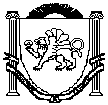 Республика КрымБелогорский районЗуйский сельский совет57-я сессия 1-го созыва05 сентября2018 года									№ 473РЕШЕНИЕО внесении изменений и дополнений в Уставмуниципального образованияЗуйское сельское поселение Белогорскогорайона Республики КрымВ целях приведения Устава муниципального образования Зуйское сельское поселение Белогорского района Республики Крым, принятого решением 3-й сессии I- го созыва Зуйского сельского совета Белогорского района Республики Крым 05.11.2014 года № 15 в соответствие Федеральным законом от 6 октября 2003 года № 131-ФЗ «Об общих принципах организации местного самоуправления в Российской Федерации», руководствуясь Законом Республики Крым от 21.08.2014 № 54-ЗРК «Об основах местного самоуправления в Республике Крым», Уставом муниципального образования Зуйское сельское поселение Белогорского района Республики Крым Зуйский сельский совет РЕШИЛ:1. Внести в Устав муниципального образования Зуйское сельское поселение Белогорского района Республики Крым, принятого решением 3-й сессии 1-го созыва Зуйского сельского совета Белогорского района Республики Крым 05.11.2014 года № 15 следующие изменения:1.1. Пункт 19 части 1 статьи 5 изложить в следующей редакции:«19) участие в организации деятельности по накоплению (в том числе раздельному накоплению) и транспортированию твердых коммунальных отходов;»1.2. Пункт 20 части 1 статьи 5 Устава изложить в следующей редакции:«20) утверждение правил благоустройства территории поселения, осуществление контроля за их соблюдением, организация благоустройства территории поселения в соответствии с указанными правилами, а также организация использования, охраны, защиты, воспроизводства городских лесов, лесов особо охраняемых природных территорий, расположенных в границах населенных пунктов поселения;»1.3. В пункте 7 статьи 10 Устава слова «публичные слушания» заменить словами «публичные слушания, общественные обсуждения;»1.4. Название статьи 19 Устава изложить в следующей редакции : «Публичные слушания, общественные обсуждения» 1.5. Пункт 2.1 части 3 статьи 19 Устава исключить1.6. Часть 1 статьи 40 Устава дополнить пунктом 13 следующего содержания:«13) В случае формирования представительного органа муниципального района, городского округа с внутригородским делением из состава представительных органов поселений, внутригородских районов полномочия депутата представительного органа муниципального района, представительного органа городского округа с внутригородским делением прекращаются досрочно в случае прекращения его полномочий соответственно в качестве главы поселения, депутата представительного органа поселения в составе муниципального района, главы внутригородского района, депутата представительного органа внутригородского района.»1.7. В абзаце 5 пункта 1 части 1 статьи 49 Устава слова «законодательством» заменить словами «Правительством Российской Федерации».1.8. В абзаце 6 пункта 2 части 1 статьи 49 Устава исключить слова «формирует и размещает муниципальный заказ».1.9. Абзацы 2, 3, 7, 9, 10 пункта 3 части 1 статьи 49 Устава признать утратившим силу.1.10. Абзацы 8, 9, 10 пункта 4 части 1 статьи 49 Устава признать утратившим силу.1.11. Абзац 2 пункта 6 части 1 статьи 49 Устава изложить в следующей редакции:«- разработка и утверждение программ комплексного развития систем коммунальной инфраструктуры поселения, программ комплексного развития транспортной инфраструктуры поселения, программ комплексного развития социальной инфраструктуры поселения, требования к которым устанавливаются Правительством Российской Федерации;»1.12. Абзац 8 пункта 6 части 1 статьи 49  Устава изложить в следующей редакции:«- обеспечение условий для развития на территории Поселения физической культуры, школьного спорта и массового спорта, организация проведения официальных физкультурно-оздоровительных и спортивных мероприятий Поселения»;1.13. Абзац 2 пункта 7 части 1 статьи 49 изложить в следующей редакции: «- организует участие в деятельности по накоплению (в том числе раздельному накоплению) и транспортированию твердых коммунальных отходов;»1.14. В абзаце 6 пункта 8 части 1 статьи 49 Устава исключить слова: «организует и обеспечивает осуществление мероприятий по гражданской обороне, защите населения и территории Поселения от чрезвычайных ситуаций природного и техногенного характера»1.15. Абзац 2 пункта 11 части 1 статьи 49 Устава признать утратившим силу.  2. Пункты 1.1 и 1.13 данного решения вступают в силу с 01.01.2019.3. Председателю Зуйского сельского совета - главе администрации Зуйского сельского поселения в течение 15 рабочих дней со дня принятия направить настоящее решение в Главное управление Министерства юстиции Российской Федерации по Республике Крым и Севастополю для государственной регистрации в порядке, установленном законодательством Российской Федерации.4. После государственной регистрации настоящее решение подлежит официальному обнародованию на официальном Портале Правительства Республики Крым на странице Белогорского муниципального района belogorskiy.rk.gov.ru в разделе – Муниципальные образования района, подраздел Зуйское сельское поселение, а также на информационном стенде Зуйского сельского совета по адресу: Белогорский р-н, пгт Зуя, ул.Шоссейная, 645. Настоящее решение вступает в силу с момента его обнародования.6. Контроль за исполнение настоящего решения оставляю за собой.Председатель Зуйского сельского совета –глава администрации Зуйского сельского поселения 		              А.А.Лахин. 